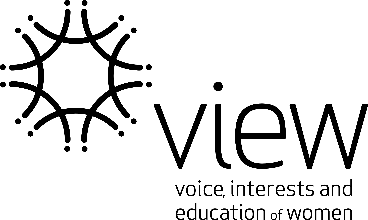 VIEW CLUBS OF AUSTRALIA CLUB REGISTRATION  AREA/ZONEEVENTDATE TIMETIMEVENUEPRICE	RSVP byRSVP bySend form toSend form toPlease make club cheque in favour ofPlease make club cheque in favour ofPlease make club cheque in favour ofEFT PaymentEFT PaymentEFT PaymentEFT PaymentEFT PaymentEFT PaymentEFT PaymentBSB:BSB:Account NumberPayment Ref:Payment Ref:This is for your bank statement suggest eg TTGGala17 (Tea Tree Gully Gala 2017) This is for your bank statement suggest eg TTGGala17 (Tea Tree Gully Gala 2017) This is for your bank statement suggest eg TTGGala17 (Tea Tree Gully Gala 2017) This is for your bank statement suggest eg TTGGala17 (Tea Tree Gully Gala 2017) This is for your bank statement suggest eg TTGGala17 (Tea Tree Gully Gala 2017) This is for your bank statement suggest eg TTGGala17 (Tea Tree Gully Gala 2017) This is for your bank statement suggest eg TTGGala17 (Tea Tree Gully Gala 2017) CLUB NAME Name PhonePaidDietary requirements